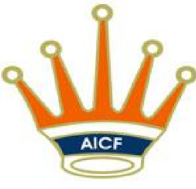 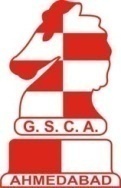 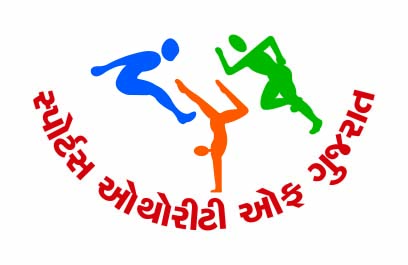 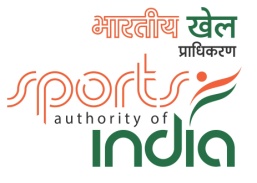 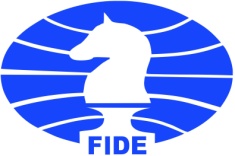 40th NATIONAL TEAM CHESS CHAMPIONSHIP-2020(Event Code: 241797/GUJ/2020)&18th NATIONAL TEAM CHESS CHAMPIONSHIP FOR WOMEN-2020(Event Code: 241798/GUJ/2020): Date :7 to 13 February, 2020: Organized by :GUJARAT STATE CHESS ASSOCIATIONon behalf ofALL INDIA CHESS FEDERATION : Venue :GSC Bank, Sahakar Bhavan, Pallav Cross Road,132’ Ring Road, Naranpura, Ahmedabad: Accommodation Partner :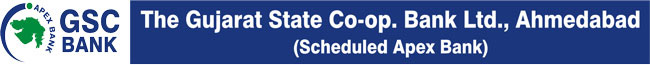 Tournament Schedule:Total Prize Fund:The cash prizes will be awarded amounting to Rs.2,25,000/- for men and Rs.1,50,000/- for women as given below:• Men Team Prizes:First Prize :Rs.1,00,000.00, Second Prize :Rs.75,000/- and Third Prize : Rs.50,000.00• Women Team Prizes:First Prize :Rs.70,000.00, Second Prize :Rs.50,000/- and Third Prize : Rs.30,000.00Medals ( Gold , Silver and bronze ) will be awarded to top three board prize winners in all five boards.LODGING:Free dormitory accommodation will be provided to seeded/selected players (normal entries) and one accompanying official (Manager or Coach) nominated by the concerned State Chess Association for each State. The address of accommodation for seeded/selected players (normal entries) is GSC Bank, Sahakar Bhavan, 132’ ring road, Nr. Pallav Cross Road, Nr. Ankur Jain Temple, Naranpura, Ahmedabad. Request for official accommodation must reach before 20th January, 2020 otherwise players/officials will have to make their own arrangements.All affiliated institution teams are required to make their own arrangements for stay. However, suitable accommodation may be arranged to such teams on payment basis, if informed well in advance. 4.	ELIGIBILITY:(a)	Each affiliated State Association can send maximum three teams only (one regular entry + 2 special entries) with suffixing the letters "A", "B" and "C" with their state name.   Institution members of AICF shall be entitled to send two teams for each championship with suffixing the letters "A"          (regular entry) & "B" (Special Entry). (b)	The host Gujarat State Chess Association is entitled to fill one additional team in each championship.(c)	Only Indian Nationals are eligible to participate in the championships.(d)   No teams will be allowed to play in Club / Academy / district names.5.	COMPOSITION OF THE TEAM:Each team (Men & Women) shall consist of four players and one reserve player. The seeding of the teams will be done on the basis of the average rating of the top 4 players. While sending entries, the names of all the players with their FIDE ID and their respective FIDE ratings, if any, should be given to enable the arbiters to arrive at the teams’ average rating for seeding purposes. These names and ratings should be reconfirmed in person at the Technical Meeting. The Fixed Board Order should be decided by the respective team Captain/Manager, before the commencement of the championship.6.	DRESS CODE:As per AICF regulations on Dress code for players participating in all the National championships, all State Associations/Institution Members should send their players with proper uniform. Players should at least wear uniform T-Shirts/formal shirts (name of the State/Institution printed prominently at the back and the state chess/Institution emblem in the front left side). Players without proper uniform will not be permitted to take part in the championship. This will be strictly enforced.7.	SYSTEM OF PLAY:The Tournament shall be played by Team Swiss system under the FIDE Laws of Chess.8.	TIME CONTROL:A time control of 90 minutes each plus 30 seconds increment per move from move number one will be followed.9.	STANDINGS & TIE BREAK:(a) Match Points (b) Game Points (c) Direct Encounter based on Match points (d) Buchholz Cut 1 (e) Sonneborn Berger 10.	DEFAULT TIME:	The default time is 15 minutes.11.	APPEALS COMMITTEE:Before the commencement of the Championship a five member committee of Appeal with two reserves shall be formed from amongst the senior participants and officials present at the Technical meeting. All the five members and reserves will be from different states. No member of the committee shall vote on a dispute in which a player from as own unit is involved and in such cases the reserve members(s) shall take his/their places in the committee.12.	TOURNAMENT COMMITTEE:The organizers will form a tournament committee for the smooth conduct of the National Championship. 13.	PROTESTS:Protests, if any, against the decision of the Chief Arbiter shall be made in writing to the Chief Arbiter at least within 60 minutes of the of the incident with a protest fee of Rs.1,000/- which shall be refunded if the appeal is upheld. The decision of the appeals committee shall be FINAL and BINDING on all the participants.14.	ARREARS:All arrears of affiliation fee, tournament fee including that of the current year, must be cleared by the Affiliated Association / Unit at the time of submitting the entries. Otherwise the entries are liable to be rejected.15.	DISQUALIFICATION:No participant will leave the venue before the Prize Distribution function without the permission of the Chief Arbiter. The participants disregarding this rule will be suspended for one year.  16.	INTERPRETATION:For interpretation of the rule(s) and deciding any point not covered by the above rules of the tournament, the decision of the Tournament Committee shall be final and binding on all. The Tournament Committee has every right to make any addition or amendment to these rules, without prior notice. However, such changes should be approved by the AICF. Such changes will, however, be displayed in the tournament hall. 17.	REGISTRATION OF PLAYERS WITH AICF IS COMPULSORY:All participants should get their names registered with AICF for the year 2019-20 before the event through online registration system of All India Chess Federation website.18.	ENTRIES & ENTRY FEES:Regular Entry: Rs.3000/- (Three Thousand Only)Special Entry: Rs.5000/- (Five Thousand only)There will be 50% concession for participants of Andaman & Nicobar Islands and North Eastern States.All entries including Special entries should come through the concerned State Chess Association/Institutional Members of AICF. However, AICF will have the right to accept or reject any entry without assigning any reason.Entry fee would be accepted on line through http://aicf.in/national-tournament-registration/For clarification and guidance regarding submission of entries, please contact: aicfnationalentries@gmail.comAll the Entries must be intimated by mail to: bhavesh.chess@gmail.com Last date for entries to be received on or before 17th January, 2020 (Late entries will be received till 24th January, 2020 with a late fee of Rs.1,000/-)For Further Enquiries & Accommodation Please ContactAccommodation:Rooms near the tournament venue:Ankit Dalal (M) +91 78788 60008Nilay Anadkat (M) +91 70166 29878Organizing CommitteeAjay PatelPresident Emeritus, Gujarat State Chess AssociationRakesh Shah	Rajesh ChavdaPresident	SecretaryGujarat State Chess AssociationBhavesh PatelC.E.O., Gujarat State Chess Association: For query regarding registration :Bhavesh Patel(E-mail: bhavesh.chess@gmail.com)Amit Parikh (M) +91 98980 873747-Feb-2020FridayArrival0900 hrs.7-Feb-2020FridayInauguration1200 hrs.7-Feb-2020FridayPlayers meeting1230 hrs7-Feb-2020FridayRound-11300 hrs.8-Feb-2020SaturdayRound-20930 hrs.8-Feb-2020SaturdayRound-31600 hrs.9-Feb-2020SundayRound-41000 hrs.10-Feb-2020MondayRound-50930 hrs.10-Feb-2020MondayRound-61600 hrs.11-Feb-2020TuesdayRound-71000 hrs.12-Feb-2020WednesdayRound-81000 hrs.13-Feb-2020ThursdayRound-90930 hrs.13-Feb-2020ThursdayClosing Ceremony1400 hrs.